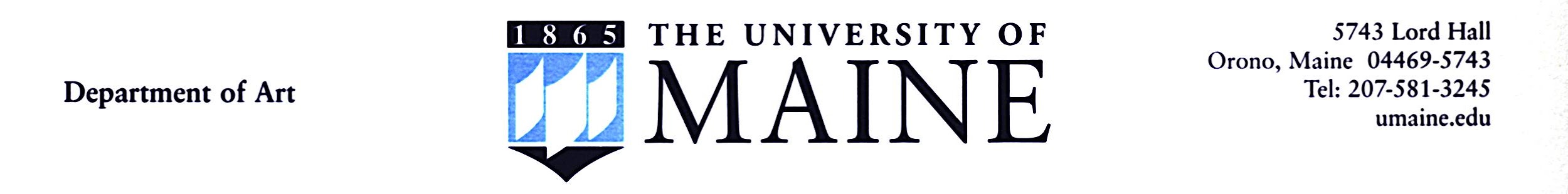 News releaseSept. 29, 2017Contact: Laurie E. Hicks, 581.3247; Susan Smith, 581.4358Images available upon requestLord Hall Gallery to exhibit the work of eight Maine sculptors Orono, Maine — The Lord Hall Gallery at the University of Maine will host an exhibition of stone sculptures created by eight emerging and internationally recognized Maine artists Oct. 6 through Nov. 17.“Carved Stone: Maine Artists” features artists who were selected in response to the aesthetic and creative quality of their work, as well as a means of demonstrating the traditions, processes and emerging forms that make up the practice of stone carving.The exhibition seeks to bring attention to the strength of Maine’s stone carving history and the contemporary artists who work within and endeavor to expand upon those traditions. In addition, the exhibition illustrates the influence of Maine’s Schoodic International Sculpture Symposium (SISS) on contemporary Maine sculpture. The SISS included five symposia (2007–2014) that resulted in 32 world-class large granite works spread around the state.Artists included in the exhibition are Matthew Foster, Mark Herrington, Kazumi Hoshino, Hugh Lassen, Richard Reichenbach, Jesse Salisbury, Tim Shay and Glenn Swanson.  Foster, Reichenbach and Swanson are alumni of UMaine’s Department of Art.The public is welcome to attend a reception for the artists 5:30–7 p.m. Friday, Oct. 13, in the gallery. This exhibition was sponsored, in part, by the Elizabeth Graves Endowment Fund, the Cultural Affairs and Distinguished Lecture Series and by Kelly and Jane Littlefield of the Littlefield Gallery.  The exhibition is free and open to the public. Lord Hall Gallery is open 9 a.m.–4 p.m. Monday through Friday and is wheelchair accessible.